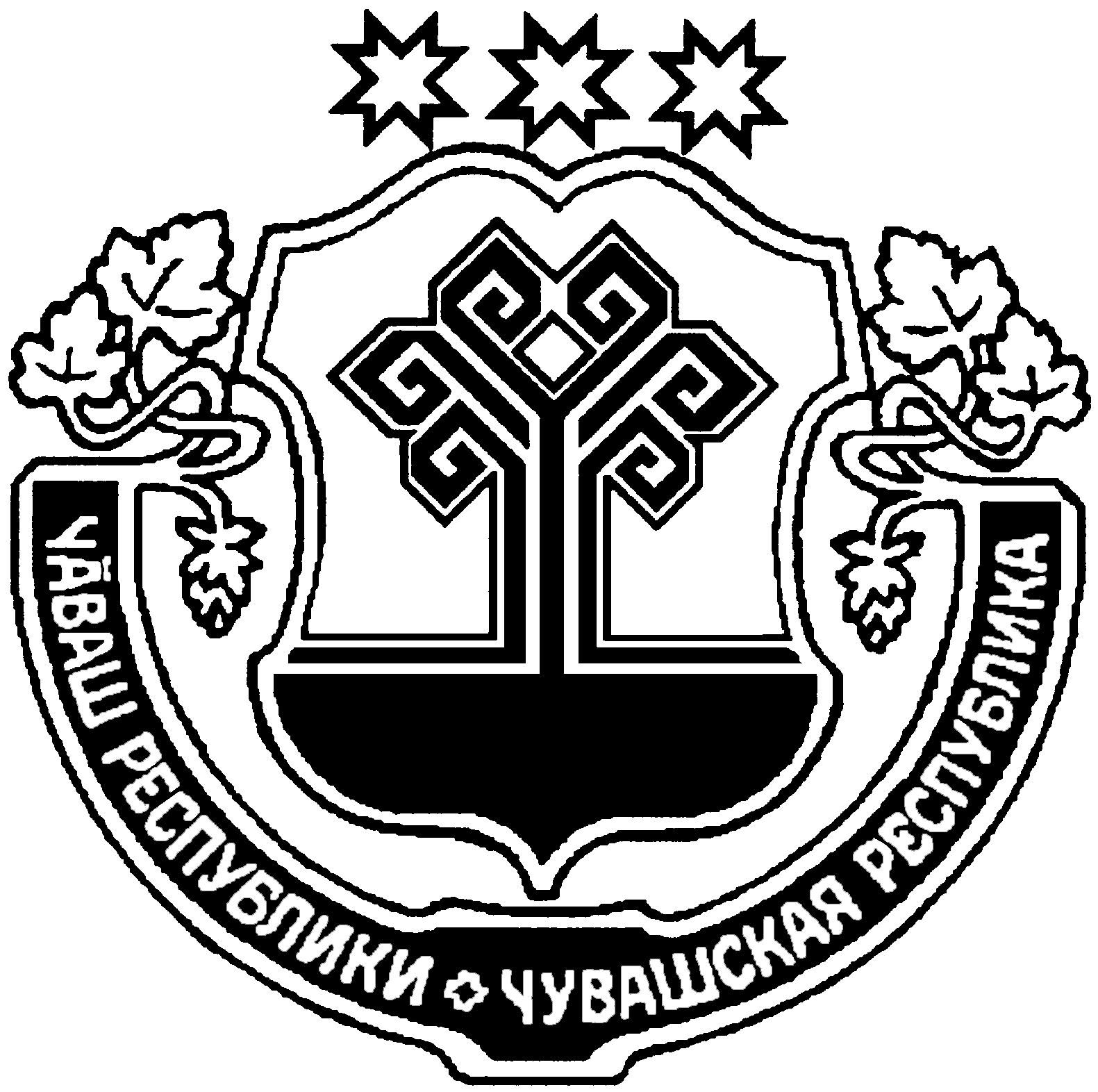 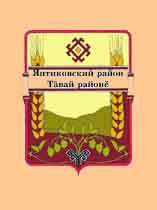 В номере: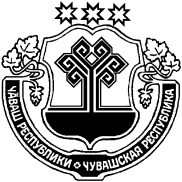 О подготовке проекта Генерального планаЯнтиковского сельского поселения Янтиковского района Чувашской Республики      В соответствии с Федеральным Законом «Об общих принципах организации местного самоуправления в Российской Федерации» от 06 октября 2003г. № 131-ФЗ, статьями 9,23,24,25 Градостроительного Кодекса Российской Федерации, Уставом Янтиковского сельского поселения Янтиковского района Чувашской Республики администрация Янтиковского сельского поселения  п о с т а н о в л я е т :           1. Подготовить проект Генерального плана Янтиковского сельского поселения Янтиковского района Чувашской Республики.           2. Опубликовать настоящее постановление на официальном сайте Янтиковского сельского поселения, а так же в информационном издании «Вестник Янтиковского сельского поселения».           3. Настоящее постановление вступает в силу со дня его официального опубликования.4. Контроль за исполнением настоящего постановления возлагаю на себя.Глава Янтиковского сельского поселения                                     Н.И. Сормов2. Извещение о проведении собрания о согласовании местоположения границы земельного участка   Кадастровым  инженером  Егоровым С. П., (429290, Чувашская Республика, Янтиковский район, с. Янтиково, пр. Ленина, д.11, тел. 89278581370, адрес эл.почты s.p.egorov77@rambler.ru, № регистрации в государственном реестре лиц, осуществляющих кадастровую деятельность: №17024) выполняются  кадастровые работы в отношении земельного участка с кадастровым номером  21:26:250301:25, расположенного по адресу: Чувашская Республика, Янтиковский район, Янтиковское с/пос.      Заказчиком кадастровых работ является: Администрация Янтиковского сельского поселения Янтиковского района Чувашской Республики, почтовый адрес: Чувашская Республика, Янтиковский район, Янтиковское с/пос., с. Янтиково, пр. Ленина, д.21,  тел.8(83548) 2-14-56.   Собрание по поводу согласования местоположения границы состоится по адресу: Чувашская Республика, Янтиковский район, Янтиковское с/пос., с. Янтиково, пр. Ленина, д.21,  тел.8(83548) 2-14-56. «17» декабря 2020 г. в 10 часов 00 минут.   С проектом межевого плана земельного участка можно ознакомиться по адресу: Чувашская Республика, Янтиковский район, с. Янтиково, пр. Ленина, д.11, тел. 89278581370.   Требования о проведении согласования местоположения границ земельных участков на местности принимаются с 16 ноября 2020г. по  16 декабря 2020г., обоснованные возражения о местоположении границ земельных участков после ознакомления с проектом межевого плана принимаются с марта 16 ноября 2020г. по 16 декабря 2020г по адресу: Чувашская Республика, Янтиковский район, с. Янтиково, пр. Ленина, д.11   Согласуется местоположения границы земельного участка с кадастровыми номерами расположенного по адресу: 21:26:120103:25, расположенного по адресу: Чувашская Республика, Янтиковский район, Янтиковское с/пос.   При проведении согласования местоположения границ при себе необходимо иметь документ, удостоверяющий личность, а также документы о правах на земельный участок. (часть 12 статьи 39, часть 2 статьи 40 Федерального закона от 24 июля 2007г. № 221-ФЗ «О кадастровой деятельности»)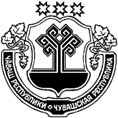 О внесении изменений в решение Собрания депутатов Янтиковского сельского поселения Янтиковского района от 11.02.2020 № 83/4 Руководствуясь Законом Чувашской Республики «Об организации местного самоуправления в Чувашской Республике», экспертным заключением Государственной службы Чувашской Республики по делам юстиции от 20.10.2020 г. № 782/2020 на решение Собрания депутатов Янтиковского сельского поселения Янтиковского района Чувашской Республики от 11.02.2020 № 83/4 «О Порядке принятия решения о применении к депутату, выборному должностному лицу местного самоуправления мер ответственности, указанных в части 5.4.1 стать 35 Закона Чувашской Республики «Об организации местного самоуправления в Чувашской Республике», Собрание депутатов Янтиковского сельского поселения Янтиковского района р е ш и л о: Внести в Порядок принятия решения о применении к депутату, выборному должностному лицу местного самоуправления мер ответственности, указанных в части 5.4.1 статьи 35 Закона Чувашской Республики «Об организации местного самоуправления в Чувашской Республике», утвержденного решением Собрания депутатов Янтиковского сельского поселения Янтиковского района от 11.02.2020 № 83/4, следующие изменения:в преамбуле Решения и в пункте 3 Порядка наименование Закона Чувашской Республики от 29.08.2017 № 46 изложить в следующей редакции:«Об отдельных вопросах реализации законодательства в сфере противодействия коррупции гражданами, претендующими на замещение муниципальной должности, должности главы местной администрации по контракту, и лицами, замещающими указанные должности.».Настоящее решение вступает в силу с момента официального опубликования.Председатель Собрания депутатовЯнтиковского сельского поселения                                        Е.И.АвтинГлава Янтиковскогосельского поселения 	                                                           Н.И.Сормов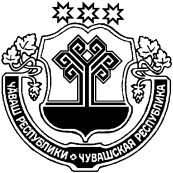 О внесении изменений в Порядок предоставления сведений о доходах, расходах, об имуществе и обязательствах имущественного характера лицами, замещающими муниципальную должность Янтиковского сельского поселения Янтиковского района Чувашской Республики, и членов их семей для размещения на официальном сайте Янтиковского сельского поселения Янтиковского района Чувашской Республики в информационно-телекоммуникационной сети «Интернет» и (или) предоставления для опубликования средствам массовой информацииВ соответствии частью 2.1. статьи 2 Закона Чувашской Республики от 29.08.2017 № 46 «Об отдельных вопросах реализации законодательства в сфере противодействия коррупции гражданами, претендующими на замещение муниципальной должности, должности главы местной администрации по контракту и лицами, замещающими указанные должности», в целях устранения коррупциогенных факторов в Порядке предоставления сведений о доходах, расходах, об имуществе и обязательствах имущественного характера лицами, замещающими муниципальную должность Янтиковского сельского поселения Янтиковского района Чувашской Республики, и членов их семей для размещения на официальном сайте Янтиковского сельского поселения Янтиковского района Чувашской Республики в информационно-телекоммуникационной сети «Интернет» и (или) предоставления для опубликования средствам массовой информации Собрание депутатов Янтиковского сельского поселения Янтиковского района р е ш и л о:Внести в Порядок предоставления сведений о доходах, расходах, об имуществе и обязательствах имущественного характера лицами, замещающими муниципальную должность Янтиковского сельского поселения Янтиковского района Чувашской Республики, и членов их семей для размещения на официальном сайте Янтиковского сельского поселения Янтиковского района Чувашской Республики в информационно-телекоммуникационной сети «Интернет» и (или) предоставления для опубликования средствам массовой информации, утвержденного решением Собрания депутатов Янтиковского сельского поселения Янтиковского района от 11.02.2020 № 83/3 «Об утверждении порядка предоставления сведений о доходах, расходах, об имуществе и обязательствах имущественного характера лицами, замещающими муниципальную должность Янтиковского сельского поселения Янтиковского района Чувашской Республики, и членов их семей для размещения на официальном сайте Янтиковского сельского поселения Янтиковского района Чувашской Республики в информационно-телекоммуникационной сети «Интернет» и (или) предоставления для опубликования средствам массовой информации», следующие изменения:а) пункт 2 Порядка изложить в следующей редакции:«2. Сведения о доходах для размещения в сети «Интернет» предоставляются лицами, замещающими муниципальную должность депутата представительного органа сельского поселения и осуществляющие полномочия на непостоянной основе в течении четырех месяцев со дня избрания депутатом, передачи ему вакантного депутатского мандата или прекращения осуществления им полномочий на постоянной основе.».б) абзац 1 пункта 3 Порядка дополнить словами:«, и об источниках получения средств, за счет которых совершены эти сделки.».в) абзац 2 пункта 3 Порядка изложить в следующей редакции:«В случае, если в течении отчетного периода такие сделки не совершались, лицо, замещающее муниципальную должность депутата Собрания депутатов Янтиковского сельского поселения Янтиковского района Чувашской Республики и осуществляющее свои полномочия на непостоянной основе направляет об этом сообщение Главе Чувашской Республики по форме, утвержденной указом Главы Чувашской Республики от 19.12.2019 № 150 не позднее 30 апреля года, следующего за отчетным периодом.».Настоящее решение вступает в силу с момента его официального опубликования.Председатель Собрания депутатовЯнтиковского сельского поселения                                   	     Е.И.АвтинГлава Янтиковского сельского поселения                                  Н.И.Сормов                                             3.  Информация Прокуратуры Янтиковского района Чувашской РеспубликиВ папке волонтера должны
находиться документы в отношении
фонда:•свидетельство о регистрации фонда в Минюсте РФ;•свидетельство о регистрации юрлица (ОГРН);•свидетельство	о	постановке	наналоговый учет (ИНН);•уведомление	о	постановке	наналоговый учет по месту нахождения обособленного подразделения;устав;протокол/решение о назначении руководителя;•уведомление о регистрации оператора по обработке персональных данных;•положение об акции (программе) по сборублаготворительных пожертвований;•контакты	представителя	ируководителя фонда;•сведения о сайте организации;•телефоны и адреса организаций, осуществляющих контроль за деятельностью фонда;•книга отзывов и предложений.Прокуратура Янтиковского районас. Янтиково, ул. Кооперативная, д. 1А Телефон: 8(83548) 2-17-59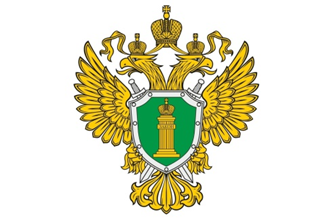 Прокуратура Янтиковского района ПАМЯТКАКак не столкнуться
с обманом в сфере
благотворительности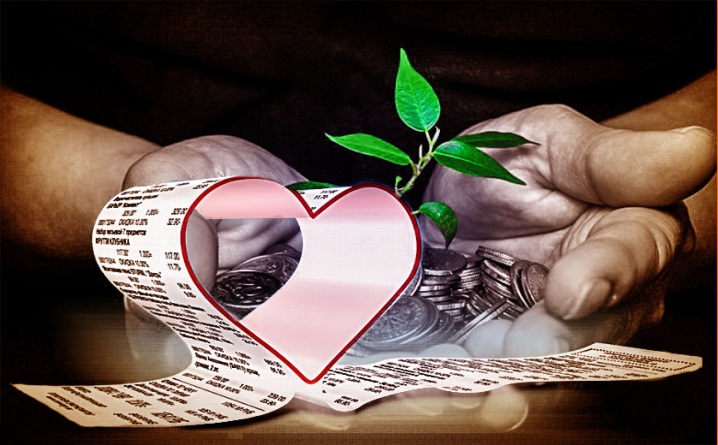                                                                                                             с. Янтиково 
                                2020 годВ Российской Федерации под благотворительной деятельностью понимается	добровольная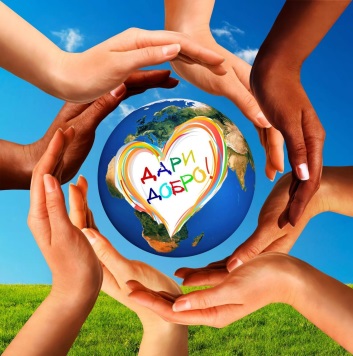 деятельность граждан и юридических лиц по бескорыстной (безвозмездной или на льготных условиях) передаче гражданам или юридическим лицам имущества, в том числе денежных средств, бескорыстному выполнению работ, предоставлению услуг, оказанию иной поддержки.Как благотворителю не стать обманутым?Если места сбора стационарные, коробка для пожертвований должна быть опечатана. На ящике или на документах при нем должен быть акт об установке по конкретному адресу, указано время запечатывания и вскрытия. На нем в обязательном порядке должны быть подписи директора и бухгалтера, а также печать фонда.Настоящие волонтеры не будут собирать деньги обходя квартиры, на проезжей части, на светофорах, на улице, в транспорте в переносные накопители.Благонадежные благотворительные фонды добровольно отказываются от точечного сбора денег в транспорте и на улице, а публичным сбором пожертвований занимаются строго в рамках акций, согласованных с администрацией муниципалитетов или руководителями торговых центров, о чем организаторы мероприятий и волонтёры фондов сообщают при помощи средств массовой информации заблаговременно.У волонтера должен быть договор с координатами благотворительного фонда с оригинальными подписями и печатями.За незаконную благотворительную деятельность может наступить ответственность вплоть до уголовной!Благотворительная организация может быть ликвидирована. Все средства, полученные ей от осуществления предпринимательской деятельности, подлежат	использованию	на благотворительные цели в порядке, определяемом органами местного самоуправления.Лица, осуществляющие незаконные поборы, могут быть привлечены к уголовной ответственности по статье 159 Уголовного	кодекса РоссийскойФедерации за мошенничество и получить наказание вплоть до лишения свободы на срок до 10 лет.Постановление администрации Янтиковского сельского поселения Янтиковского района Чувашской Республики № 96 от 11.11.2020г. «О подготовке проекта Генерального плана Янтиковского сельского поселения Янтиковского района Чувашской Республики Извещение о проведении собрания о согласовании местоположения границы земельного участкаРешение Собрания депутатов Янтиковского сельского поселения Янтиковского района от 10.11.2020 №4/2 «О внесении изменений в решение Собрания депутатов Янтиковского сельского поселения Янтиковского района от 11.02.2020 № 83/4»2.	Решение Собрания депутатов Янтиковского сельского поселения Янтиковского района от 10.11.2020 №4/3 «О внесении изменений в Порядок предоставления сведений о доходах, расходах, об имуществе и обязательствах имущественного характера лицами, замещающими муниципальную должность Янтиковского сельского поселения Янтиковского района Чувашской Республики, и членов их семей для размещения на официальном сайте Янтиковского сельского поселения Янтиковского района Чувашской Республики в информационно-телекоммуникационной сети «Интернет» и (или) предоставления для опубликования средствам массовой информации»Информация Прокуратуры Янтиковского района Чувашской РеспубликиЧУВАШСКАЯ РЕСПУБЛИКА ЯНТИКОВСКИЙ РАЙОН  ЧĂВАШ РЕСПУБЛИКИТĂВАЙ РАЙОНĚ                   АДМИНИСТРАЦИЯЯНТИКОВСКОГО СЕЛЬСКОГОПОСЕЛЕНИЯ            ПОСТАНОВЛЕНИЕ         11 ноября 2020 г.  № 96              село ЯнтиковоТĂВАЙ ЯЛ ПОСЕЛЕНИЙĚН АДМИНИСТРАЦИЙĚ ЙЫШĂНУ            11 ноябрь 2020 ç.  96 №              Тǎвай ялěЧУВАШСКАЯ РЕСПУБЛИКАЯНТИКОВСКИЙ РАЙОНЧĂВАШ РЕСПУБЛИКИТĂВАЙ РАЙОНĚСОБРАНИЕ ДЕПУТАТОВЯНТИКОВСКОГО СЕЛЬСКОГО
ПОСЕЛЕНИЯРЕШЕНИЕ10 ноября 2020   № 4/2село ЯнтиковоТĂВАЙ ЯЛ ПОСЕЛЕНИЙĚНДЕПУТАТСЕН ПУХĂВĚЙЫШĂНУ10 ноябрь  2020 № 4/2Тǎвай ялěЧУВАШСКАЯ РЕСПУБЛИКАЯНТИКОВСКИЙ РАЙОНЧĂВАШ РЕСПУБЛИКИТĂВАЙ РАЙОНĚСОБРАНИЕ ДЕПУТАТОВЯНТИКОВСКОГО СЕЛЬСКОГО
ПОСЕЛЕНИЯРЕШЕНИЕ10 ноября 2020   № 4/3село ЯнтиковоТĂВАЙ ЯЛ ПОСЕЛЕНИЙĚНДЕПУТАТСЕН ПУХĂВĚЙЫШĂНУ10 ноябрь  2020 № 4/3Тǎвай ялěИнформационное издание «Вестник Янтиковского сельского поселения Янтиковского района»429290, с. Янтиково, пр. Ленина, 21                Учредитель:Муниципальное образование «Янтиковское сельское поселение Янтиковского района»Гл. редактор: А.М.ИвановаТираж: 15 экз.Объем 1 п.л. Формат № 4Бесплатно